Publicado en Málaga el 16/04/2019 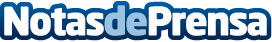 Decorar para alquilar en Bamboo Property Poniéndose en la situación de ser la persona que, por alguna circunstancia de la vida se tiene que trasladar y buscar una nueva vivienda de alquiler para poder vivir, con total seguridad durante la búsqueda, cuando se entra en alguna que tiene una pintura demasiado chillona, o demasiados muebles en un espacio muy pequeño, inmediatamente se piensa "esto no es para mí" e influye en la decisiónDatos de contacto:ALVARO GORDO951650484Nota de prensa publicada en: https://www.notasdeprensa.es/decorar-para-alquilar-en-bamboo-property_1 Categorias: Inmobiliaria Interiorismo Sociedad http://www.notasdeprensa.es